КАБИНЕТ МИНИСТРОВ ЧУВАШСКОЙ РЕСПУБЛИКИРАСПОРЯЖЕНИЕот 14 января 2022 г. N 6-рВ целях реализации Национального плана противодействия коррупции на 2021 - 2024 годы, утвержденного Указом Президента Российской Федерации от 16 августа 2021 г. N 478, утвердить прилагаемую Программу по антикоррупционному просвещению в Чувашской Республике на 2022 - 2024 годы.Председатель Кабинета МинистровЧувашской РеспубликиО.НИКОЛАЕВУтвержденараспоряжениемКабинета МинистровЧувашской Республикиот 14.01.2022 N 6-рПРОГРАММАПО АНТИКОРРУПЦИОННОМУ ПРОСВЕЩЕНИЮВ ЧУВАШСКОЙ РЕСПУБЛИКЕ НА 2022 - 2024 ГОДЫ--------------------------------<*> Мероприятия, предусмотренные Программой, осуществляются по согласованию с исполнителем.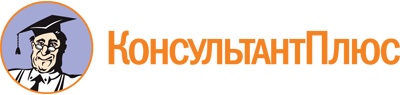 Распоряжение Кабинета Министров ЧР от 14.01.2022 N 6-р
<Об утверждении Программы по антикоррупционному просвещению в Чувашской Республике на 2022 - 2024 годы>Документ предоставлен КонсультантПлюс

www.consultant.ru

Дата сохранения: 14.03.2024
 NппНаименование мероприятияИсполнительСрок реализации12341.Наполнение информацией подразделов баннера "Противодействие коррупции" на Портале органов власти Чувашской Республики в информационно-телекоммуникационной сети "Интернет" (далее - сеть "Интернет"):"Горячая линия" для приема обращений граждан Российской Федерации по фактам коррупции в органах исполнительной власти Чувашской Республики";"Нормативные правовые акты и иные акты в сфере противодействия коррупции";"Комиссия по координации работы по противодействию коррупции в Чувашской Республике";"Сведения о доходах, расходах, об имуществе и обязательствах имущественного характера";"Методический инструментарий по вопросам противодействия коррупции";"Комиссия по соблюдению требований к служебному поведению лиц, замещающих должности государственной гражданской службы Чувашской Республики руководителей органов исполнительной власти Чувашской Республики, первых заместителей и заместителей руководителей органов исполнительной власти Чувашской Республики, и урегулированию конфликта интересов";"Доклады, отчеты и иная информация по вопросам противодействия коррупции";"Противодействие коррупции в органах исполнительной власти Чувашской Республики"Управление Главы Чувашской Республики по вопросам противодействия коррупциипо мере необходимости2.Наполнение информацией разделов, посвященных вопросам противодействия коррупции, за исключением подраздела "Сведения о доходах, расходах, об имуществе и обязательствах имущественного характера", на официальных сайтах органов исполнительной власти Чувашской Республики на Портале органов власти Чувашской Республики в сети "Интернет"органы исполнительной власти Чувашской Республикипостоянно3.Наполнение информацией подразделов "Сведения о доходах, расходах, об имуществе и обязательствах имущественного характера" разделов, посвященных вопросам противодействия коррупции, на официальных сайтах органов исполнительной власти Чувашской Республики на Портале органов власти Чувашской Республики в сети "Интернет"Управление Главы Чувашской Республики по вопросам противодействия коррупцииежегодно в установленные сроки4.Наполнение информацией разделов, посвященных вопросам противодействия коррупции, на официальных сайтах органов местного самоуправления в Чувашской Республике (далее - органы местного самоуправления) в сети "Интернет"органы местного самоуправления <*>постоянно5.Организация размещения в республиканских средствах массовой информации (далее - СМИ) информации по вопросам реализации на территории Чувашской Республики государственной политики в области противодействия коррупцииМинцифры Чувашииежегодно6.Размещение в СМИ информации о принимаемых мерах по соблюдению требований законодательства Российской Федерации о противодействии коррупции при осуществлении закупок лекарственных препаратов и медицинской техники для организации оказания медицинской помощи населениюМинздрав Чувашииежегодно7.Освещение в СМИ мероприятий, проводимых в организациях, осуществляющих свою деятельность в сферах жилищно-коммунального хозяйства, здравоохранения, образования, труда и занятости населения, мероприятий, направленных на разъяснение ответственности за преступления коррупционной направленностиМинстрой Чувашии, Госжилинспекция Чувашии, Минздрав Чувашии, Минобразования Чувашии, Минтруд Чувашииежегодно8.Размещение на Портале органов власти Чувашской Республики в сети "Интернет" информации о проводимых семинарах-совещаниях, круглых столах с работниками контрактных служб, контрактными управляющими государственных органов Чувашской Республики и органов местного самоуправления по вопросам противодействия коррупции в сфере осуществления закупок товаров, работ, услуг для обеспечения государственных и муниципальных нуждГосслужба Чувашии по конкурентной политике и тарифамне реже 1 раза в полугодие9.Проведение работы по антикоррупционному просвещению среди кандидатов на замещение вакантных должностей государственной гражданской службы Чувашской Республики и муниципальной службы в Чувашской Республике и на включение в кадровые резервыорганы исполнительной власти Чувашской Республики, органы местного самоуправления <*>ежегодно10.Обеспечение антикоррупционного просвещения граждан в организациях, находящихся в ведении органов исполнительной власти Чувашской Республики и органов местного самоуправления, путем размещения информационных стендов, плакатов с информационно-аналитическими материалами, посвященными тематике противодействия коррупции, а также размещения социальной рекламы антикоррупционной направленности на радио и телевидении, в иных СМИорганы исполнительной власти Чувашской Республики, органы местного самоуправления <*>ежегодно11.Проведение с руководителями и работниками организаций, находящихся в ведении органов исполнительной власти Чувашской Республики, мероприятий (семинаров-практикумов) на тему профилактики и предупреждения коррупцииУправление Главы Чувашской Республики по вопросам противодействия коррупции, органы исполнительной власти Чувашской Республикиежегодно12.Организация и проведение комплекса мероприятий, приуроченных к Международному дню борьбы с коррупцией (9 декабря), с размещением информации об их проведении на официальных сайтах органов исполнительной власти Чувашской Республики на Портале органов власти Чувашской Республики в сети "Интернет" и официальных сайтах органов местного самоуправления в сети "Интернет"Управление Главы Чувашской Республики по вопросам противодействия коррупции, органы исполнительной власти Чувашской Республики, органы местного самоуправления <*>ежегодно13.Проведение конкурса среди студентов, аспирантов, молодых ученых на лучшую исследовательскую работу по антикоррупционной тематике. Размещение в СМИ информации об итогах конкурсаМинобразования Чувашии, Минкультуры Чувашии, Минздрав Чувашии, Минцифры Чувашии, Управление Главы Чувашской Республики по вопросам противодействия коррупцииежегодно14.Организация проведения в образовательных организациях, осуществляющих образовательную деятельность по образовательным программам начального общего, основного общего и среднего общего образования, конкурса стенных газет антикоррупционной направленности. Размещение в СМИ информации об итогах конкурсаМинобразования Чувашии, Минцифры Чувашии, органы местного самоуправления <*>ежегодно15.Проведение конкурса на разработку сценариев социальной рекламы антикоррупционной направленности для последующего размещения на радио и телевидении, в иных СМИМинцифры Чувашииежегодно16.Проведение конкурса среди журналистов на лучшее освещение вопросов борьбы с коррупциейМинцифры Чувашииежегодно17.Обеспечение проведения социологических исследований на основании методики, утверждаемой Правительством Российской Федерации, в целях оценки уровня коррупции в Чувашской Республике. Размещение в СМИ результатов данных исследованийУправление Главы Чувашской Республики по вопросам противодействия коррупцииежегодно18.Проведение социологических опросов по изучению отношения молодежи к коррупции в образовательных организациях. Размещение в СМИ результатов данных опросовМинобразования Чувашииежегодно19.Проведение опросов среди получателей государственных услуг для оценки уровня коррупции в сфере занятости населения и социального обслуживания населения и эффективности принимаемых мер по противодействию коррупцииМинтруд Чувашииежегодно20.Обеспечение участия государственных гражданских служащих Чувашской Республики (далее - гражданские служащие), муниципальных служащих в Чувашской Республике (далее - муниципальные служащие), в должностные обязанности которых входит участие в проведении закупок товаров, работ, услуг для обеспечения соответственно государственных или муниципальных нужд, в мероприятиях по профессиональному развитию в области противодействия коррупции, в том числе по дополнительным профессиональным программам в области противодействия коррупцииАдминистрация Главы Чувашской Республики, государственные органы Чувашской Республики <*>, органы местного самоуправления <*>ежегодно21.Обеспечение участия гражданских служащих и муниципальных служащих, в должностные обязанности которых входит участие в противодействии коррупции, в мероприятиях по профессиональному развитию в области противодействия коррупции, в том числе по дополнительным профессиональным программам в области противодействия коррупцииАдминистрация Главы Чувашской Республики, государственные органы Чувашской Республики <*>, органы местного самоуправления <*>ежегодно22.Обеспечение участия гражданских служащих, впервые поступивших на государственную гражданскую службу Чувашской Республики, и муниципальных служащих, впервые поступивших на муниципальную службу в Чувашской Республике, замещающих должности, связанные с соблюдением антикоррупционных стандартов, в мероприятиях по профессиональному развитию в области противодействия коррупцииАдминистрация Главы Чувашской Республики, государственные органы Чувашской Республики <*>, органы местного самоуправления <*>ежегодно23.Обеспечение проведения со студентами образовательных организаций высшего образования тематических встреч, открытых лекций, конференций по темам, затрагивающим вопросы противодействия коррупции, с освещением в СМИ данных мероприятийМинобразования Чувашии, образовательные организации высшего образования <*>не реже 1 раза в полугодие24.Информирование органов местного самоуправления по вопросам реализации полномочий в сфере земельных правоотношений, в том числе по вопросам коррупционных рисковМинэкономразвития Чувашиине реже 1 раза в полугодие25.Разработка и направление государственным органам Чувашской Республики и органам местного самоуправления рекомендаций по совершенствованию антикоррупционной работыУправление Главы Чувашской Республики по вопросам противодействия коррупциине реже 1 раза в квартал26.Осуществление мониторинга закупок товаров, работ, услуг для обеспечения нужд Чувашской Республики. Осуществление методологического сопровождения деятельности заказчиков, осуществляющих закупки для обеспечения нужд Чувашской Республики. Информирование населения о проводимой работеГосслужба Чувашии по конкурентной политике и тарифамежегодно27.Оказание содействия некоммерческим организациям и религиозным объединениям, участвующим в правовом и антикоррупционном просвещении гражданорганы исполнительной власти Чувашской Республикиежегодно28.Осуществление мониторинга принятых мер по созданию условий для повышения уровня правосознания граждан и популяризации антикоррупционных стандартов поведения, основанных на знаниях общих прав и обязанностей, и выработка предложений о совершенствовании соответствующей работыУправление Главы Чувашской Республики по вопросам противодействия коррупциине реже 1 раза в полугодие